Matriz4º Teste sumativo – 1 Abril 2011Sistema cardiorrespiratório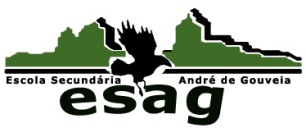 Escola Secundária André de GouveiaDepartamento de Matemática e Ciências ExperimentaisÁrea disciplinar de Ciências Naturais Grupo 5209º AnoCONTEÚDOSOBJECTIVOSSangue (constituição e função)Vasos Sanguíneos (estruturas e funções)Coração (morfologia interna e externa)Ciclo CardíacoSistema Circulatório(circulação pulmonare sistémica)SistemaLinfáticoMorfologia do Sistema RespiratórioFisiologia do Sistema RespiratórioTOTALIndicar constituintes do sistema circulatório sanguíneo.1.11.18Identificar os constituintes do sangue.36Descrever as funções do sangue.Distinguir os principais tipos de vasos sanguíneos.Relacionar a estrutura dos vasos sanguíneos com a sua função.2.22.42.512Indicar as estruturas correspondentes à morfologia externa do coração.Indicar as estruturas correspondentes à morfologia interna do coração.2.12.22.67Diferenciar a circulação pulmonar da sistémica.1.21.31.412Distinguir as 3 fases do ciclo cardíaco.4.14.24.34.419Descrever o ciclo cardíaco.2.22.32.42.52.62Identificar os constituintes da linfa.5.15.27Descrever as funções do sistema linfático.Indicar os constituintes do sistema respiratório.6.19Distinguir ventilação pulmonar de hematose pulmonar.6.26.36.46.57.17.27.318TOTAL6201521127918100%